
3 August 2020                                                                                                                            WES2008.01Works notification: Dohertys Road  Hello from the new team in the area. As part of the West Gate Tunnel Project, we will soon begin relocating a watermain along Dohertys Road. We will take over the same area (between Gordon Luck Avenue and Greives Parade) previously occupied by the Western Roads Upgrade project who have recently completed works. Below is a summary of what you can expect to see in the Dohertys Road area over the coming months.Relocating a water main along Dohertys RoadMid August 2020 – mid April 2021We need to relocate a water main along Dohertys Road as part of the upgrade to the M80 interchange.The works will take place within an existing work site that currently occupies the north side of Dohertys Road. These works will include:excavating a trench for the new watermain installing a new watermain along the north side of Dohertys Roadremoving vegetation on the eastern corner of the Dohertys Road / Grieve Parade intersectionrelocation of two bus stops along Dohertys Roadclosure of Moore Drive from Dohertys Road – a detour will be in place via Whittaker Drivenight works requiring lane and road closures New water pipe connection for Altona Memorial Park Mid November 2020 – mid February 2021As a result of the watermain relocation outlined above, we need to provide a new water supply into Altona Memorial Park. This will require the construction of a bore beneath Dohertys Road connecting the watermain from the south side of Dohertys Road to the north side.
These works will include:setting up a small work site with temporary fencing on the south side of Dohertys Road constructing a channel underneath Dohertys Roadinstalling a new water pipe connection underneath Dohertys Road.Location of works: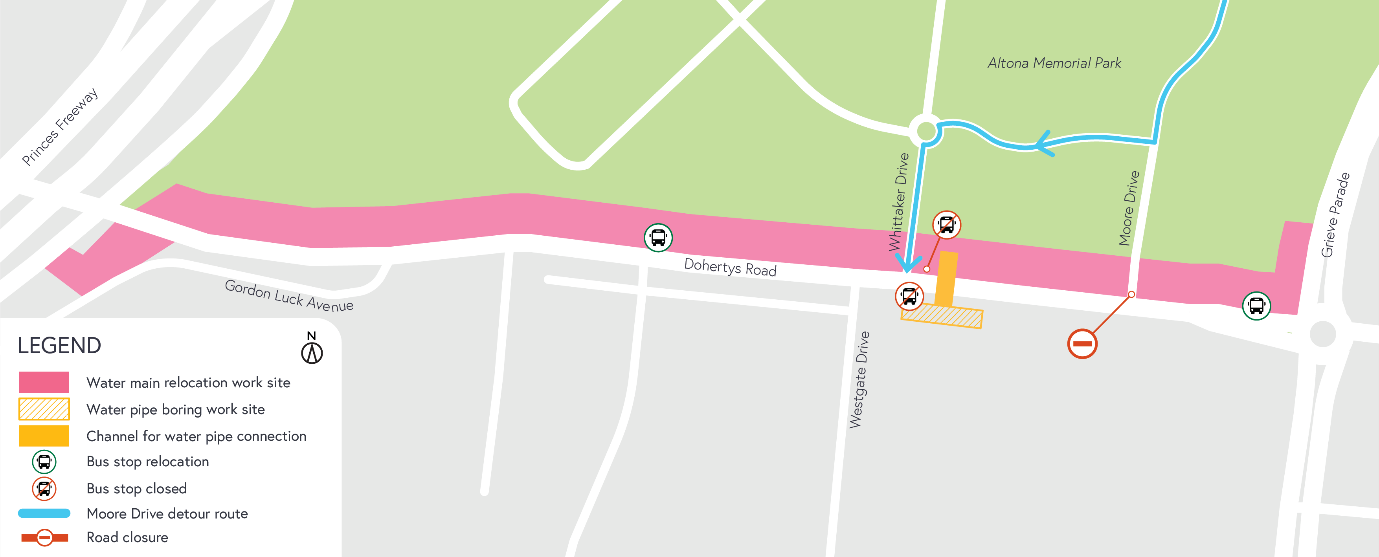 What to expect during these works:work will be completed behind safety traffic barriersincreased noise from our works during the day, including rock-breaking activities construction vehicles including excavators, rollers, water trucks and concrete trucks will be moving in and out of the work areas via our access routesconstruction noise from work activities including machinery and trucks and intermittent localised vibration may be experienced water spray trucks and road sweepers will be used to manage dust and dirt during works. Trucks removing dirt and rock from the site will be coveredtraffic changes including lane and road closures will be required. Signed detours will be in place. For the latest updates visit westgatetunnelproject.vic.gov.au/traveldisruptions Hours of workOur usual hours of work are Monday to Friday between 7am-6pm, and Saturdays between 7am-1pm. However, night works are sometimes required.  When works are scheduled out of hours, or if you are located close to the works, we will provide you with further information before the works start.Coronavirus COVID-19 updateThe health and safety of our workers is our key priority as we continue to deliver the West Gate Tunnel Project, as is supporting social distancing and the wearing of masks in line with current health advice. We have strict protocols in place to protect the safety of our construction workforce and the community. These include enhanced industrial cleaning arrangements, and measures to reduce staff contact, including staggered shifts and physical distancing. For more information and advice about Coronavirus, please visit coronavirus.vic.gov.au.Please note that works sometimes need to be rescheduled in the event of bad weather or other unavoidable circumstances.    For updates and more information about our works, please visit westgatetunnelproject.vic.gov.au or call us on 1800 105 105.